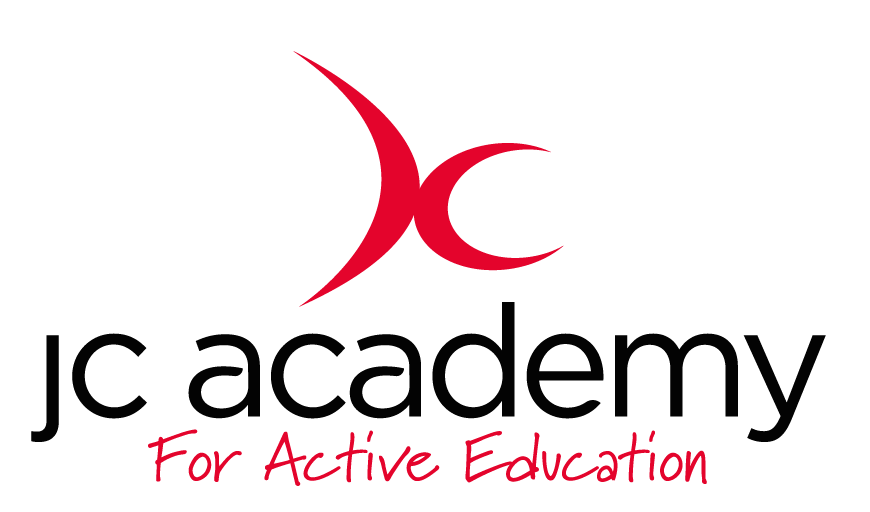 Class:  2.1Lesson:  CricketLesson Objective:Under arm throwing technique and catching technique. Resources:Tennis balls, Balls, Discs, ConesWarm Up:Children will move around the hall travelling in different directions. The children will also be asked for their input with regards to the different movements in which they can make.Coaching Points:AgilityBalanceCo-ordination Reaction SkillsSafety Points:AwarenessGood Behaviour Awareness of surroundingsMain Activity: (Including teaching/Coaching Points/Include any diagrams)All the children will now get themselves into pairs and will practice the under arm throwing technique. The children will move around and work with different. The children will use both left and right arm throws to practice.The coaching points will be as follows:Weight of throwVisionCommunication Teamwork Coaching points:Body PositionThrowing TechniqueLeft/Right arm familiarityAccuracy Safety Points:AwarenessGood Behaviour Awareness of surroundings Warm Down:Gentle JoggingUnderstanding the importance of a warm down Question timeCoaching Points:Breathing TechniquesSlowing the heart rate downSafety Points:AwarenessGood behaviour Awareness of surroundingsPlenary:Children will have now become familiar with the throwing techniqueRED:Break down throwing technique AMBER:All children adequate at movementGREEN:Adjust session to suit 